Аналитическая о проделанной работыФорум для родителей, 11.02.2023«МУДРЫЙ РОДИТЕЛЬ: ВОСПИТАНИЕ БЕЗ КРИКА И
РАЗДРАЖЕНИЯ»«Что значит тревожный ребенок?»Цель мероприятия: обмен лучшим опытом среди специалистов
психологической службы, повышение доверия родителей к
профессиональной психологической помощи.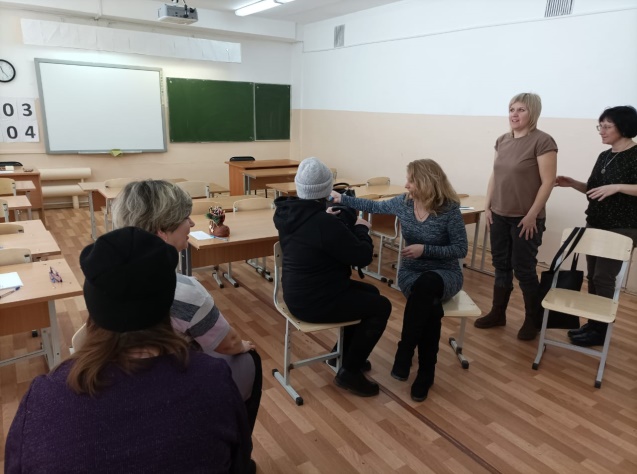 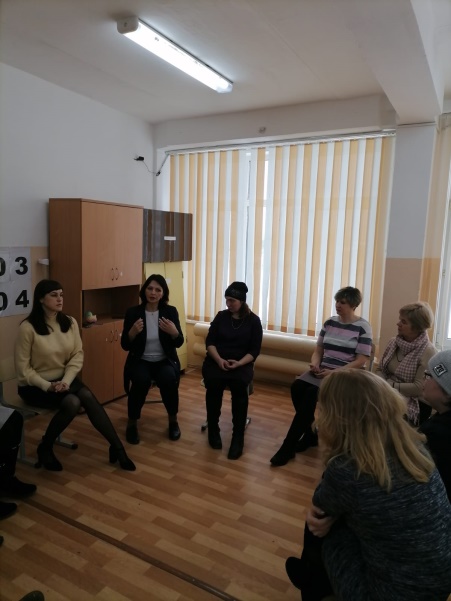 Педагог-психолог                               Букина П.А.11.02.2023Аналитическая о проделанной работыМастер-класс, 17.03.2023 ««Настольные игры, как инструмент в работе педагога-психолога с детьми и родителями»Цель мероприятия: повысить профессиональное мастерство. Представить опыт своей работы, поделиться материалами!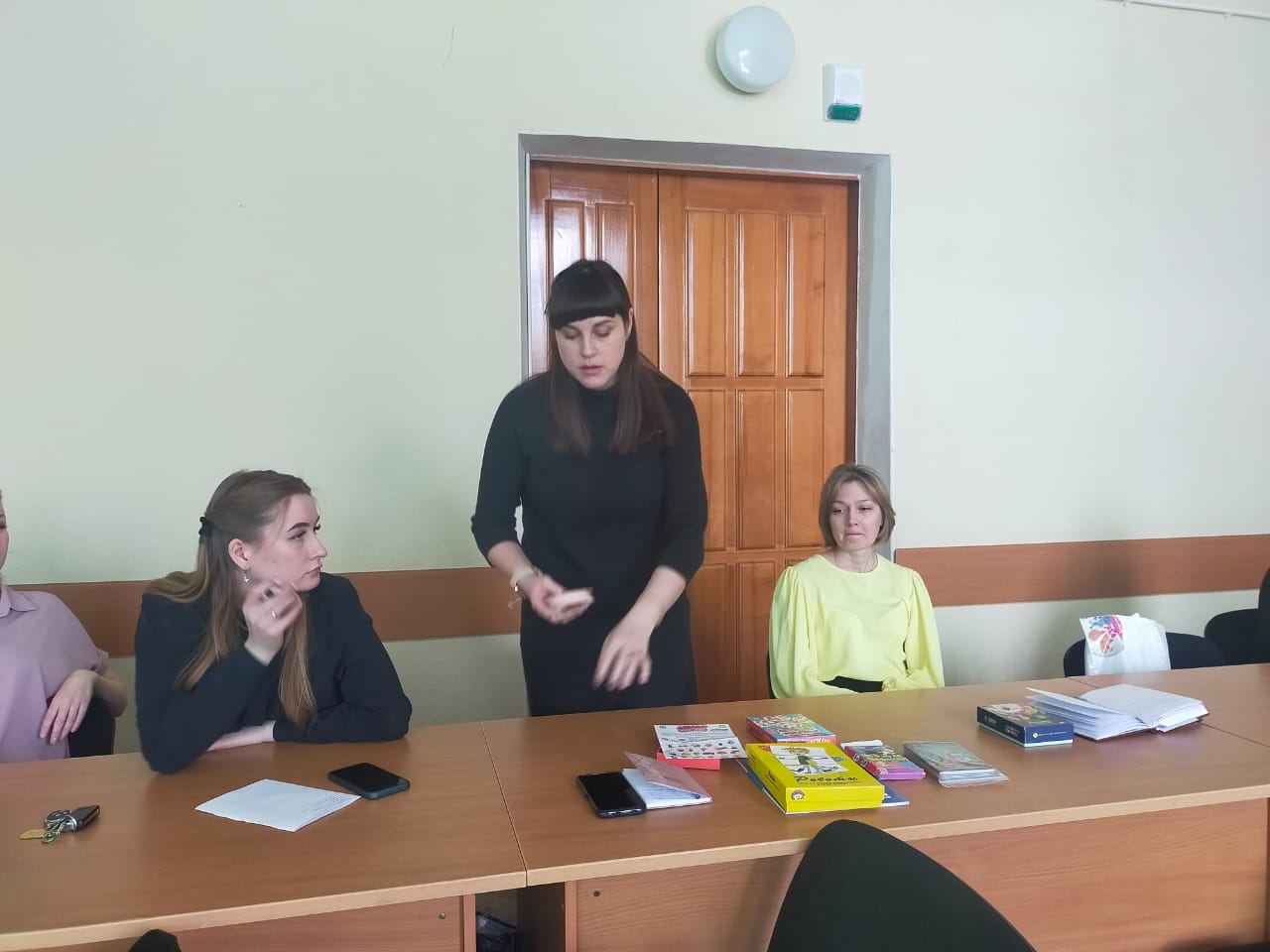 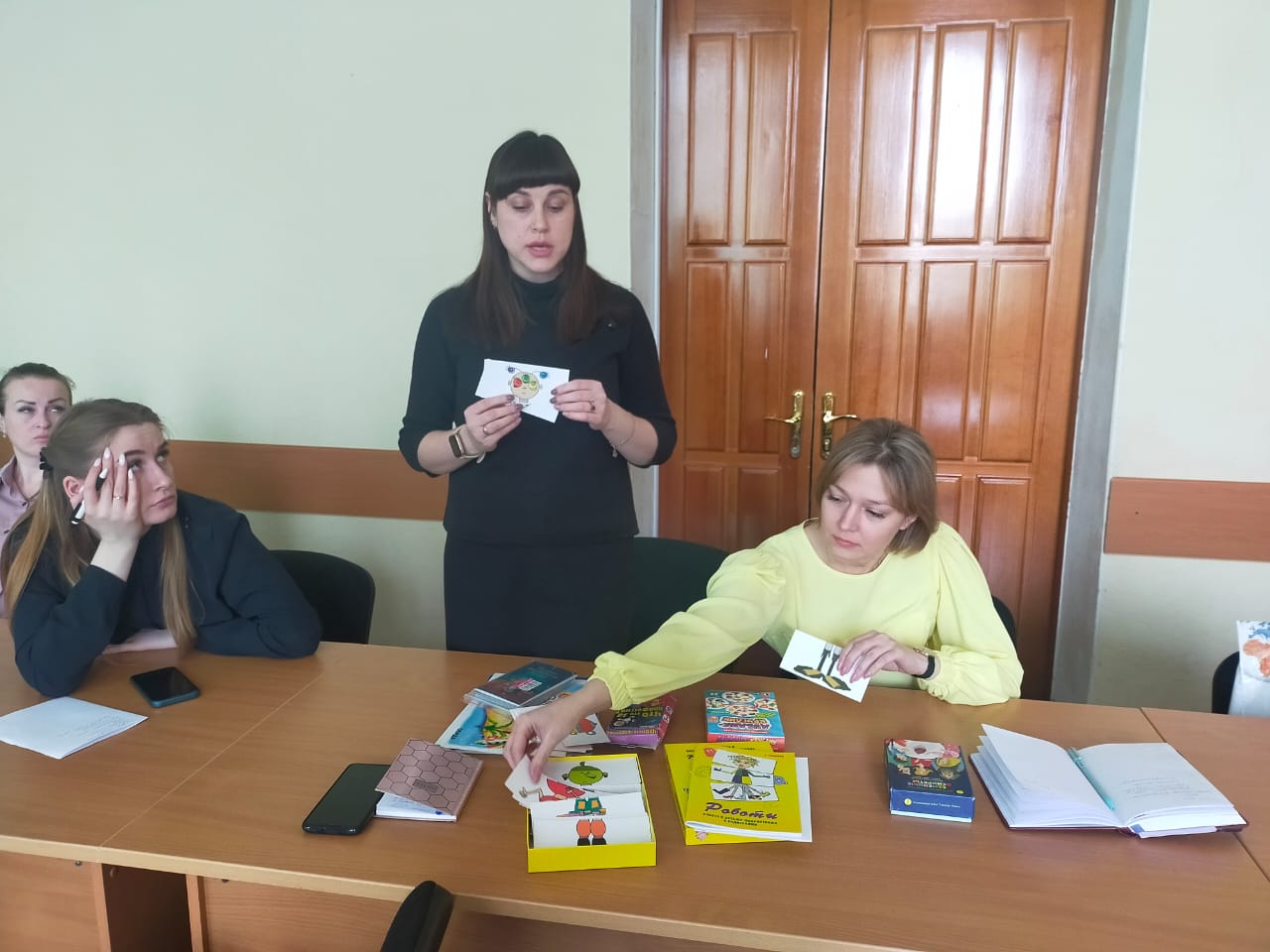 Педагог-психолог                               Букина П.А.17.03.2023